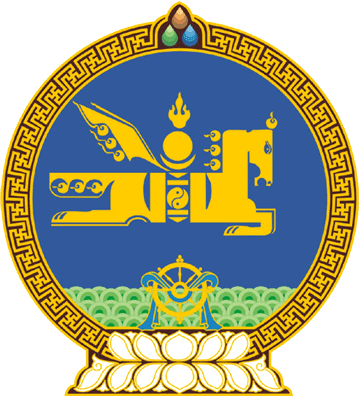 МОНГОЛ  УЛСЫН  ИХ  ХУРЛЫНТОГТООЛ 2016  оны 05 сарын 20 өдөр		         	Дугаар 50                         Төрийн ордон, Улаанбаатар хотМонгол Улсын Засгийн газрын гишүүнийг томилох тухайМонгол Улсын Үндсэн хуулийн Хорин тавдугаар зүйлийн 1 дэх хэсгийн 6 дахь заалт, Монгол Улсын Засгийн газрын тухай хуулийн 21 дүгээр зүйлийн 21.2 дахь хэсэг, 23 дугаар зүйлийн 23.1 дэх хэсгийн 1 дэх заалт, Монгол Улсын Их Хурлын чуулганы хуралдааны дэгийн тухай хуулийн 37 дугаар зүйлийн 37.7 дахь хэсгийг үндэслэн Монгол Улсын Их Хурлаас ТОГТООХ нь: 1.Монгол Улсын Засгийн газрын гишүүн-Эрүүл мэнд, спортын сайдаар Самбуугийн Ламбааг томилсугай. 2.Энэ тогтоолыг 2016 оны 5 дугаар сарын 20-ны өдрөөс эхлэн дагаж мөрдсүгэй. МОНГОЛ УЛСЫН ИХ ХУРЛЫН ДАРГА 				З.ЭНХБОЛД